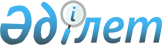 Қолдану нәтижесінде Кеден одағының "Артық қысыммен жұмыс істейтін жабдықтың қауіпсіздігі туралы" (КО ТР 032/2013) техникалық регламентінің талаптарын сақтау ерікті негізде қамтамасыз етілетін халықаралық және өңірлік (мемлекетаралық) стандарттардың, ал олар болмаған жағдайда – ұлттық (мемлекеттік) стандарттардың тізбесі және Кеден одағының "Артық қысыммен жұмыс істейтін жабдықтың қауіпсіздігі туралы" (КО ТР 032/2013) техникалық регламентінің талаптарын қолдану мен орындау және техникалық реттеу объектілерінің сәйкестігіне бағалауды жүзеге асыру үшін қажетті зерттеулер (сынақтар) мен өлшемдер қағидаларын және әдістерін, соның ішінде үлгілерді іріктеу қағидаларын қамтитын халықаралық және өңірлік (мемлекетаралық) стандарттардың, ал олар болмаған жағдайда – ұлттық (мемлекеттік) стандарттардың тізбесі туралыЕуразиялық экономикалық комиссия Алқасының 2019 жылғы 11 мамырдағы № 96 шешімі
      Еуразиялық экономикалық одақ шеңберіндегі техникалық реттеу туралы хаттаманың (2014 жылғы 29 мамырдағы Еуразиялық экономикалық одақ туралы шартқа № 9 қосымша) 4-тармағына және Жоғары Еуразиялық экономикалық кеңестің 2014 жылғы 23 желтоқсандағы № 98 шешімімен бекітілген Еуразиялық экономикалық комиссияның Жұмыс регламентіне № 2 қосымшаның 5-тармағына сәйкес Еуразиялық экономикалық комиссия Алқасы шешті:
      1. Қоса беріліп отырған:
      Қолдану нәтижесінде Кеден одағының "Артық қысыммен жұмыс істейтін жабдықтың қауіпсіздігі туралы" (КО ТР 032/2013) техникалық регламентінің талаптарын сақтау ерікті негізде қамтамасыз етілетін халықаралық және өңірлік (мемлекетаралық) стандарттардың, ал олар болмаған жағдайда – ұлттық (мемлекеттік) стандарттардың тізбесі;
      Кеден одағының "Артық қысыммен жұмыс істейтін жабдықтың қауіпсіздігі туралы" (КО ТР 032/2013) техникалық регламентінің талаптарын қолдану мен орындау және техникалық реттеу объектілерінің сәйкестігіне бағалауды жүзеге асыру үшін қажетті зерттеулер (сынақтар) мен өлшемдер қағидаларын және әдістерін, соның ішінде үлгілерді іріктеу қағидаларын қамтитын халықаралық және өңірлік (мемлекетаралық) стандарттардың, ал олар болмаған жағдайда – ұлттық (мемлекеттік) стандарттардың тізбесі бекітілсін.
      2. Еуразиялық экономикалық комиссия Алқасының 2014 жылғы 25 ақпандағы "Қолдану нәтижесінде Кеден одағының "Артық қысыммен жұмыс істейтін жабдықтың қауіпсіздігі туралы" (КО ТР 032/2013) техникалық регламентінің талаптарын сақтау ерікті негізде қамтамасыз етілетін стандарттар және Кеден одағының "Артық қысыммен жұмыс істейтін жабдықтың қауіпсіздігі туралы" (КО ТР 032/2013) техникалық регламентінің талаптарын қолдану мен орындау және техникалық реттеу объектілерінің сәйкестігіне бағалауды жүзеге асыру үшін қажетті зерттеулер (сынақтар) мен өлшемдер қағидаларын және әдістерін, оның ішінде үлгілерді іріктеу қағидаларын қамтитын стандарттар тізбесі туралы" № 22 шешімінің күші жойылды деп танылсын.
      3. Осы Шешім ресми жарияланған күнінен бастап күнтізбелік 30 күн өткен соң күшіне енеді. Кеден одағының "Артық қысыммен жұмыс істейтін жабдықтың қауіпсіздігі туралы" (КО ТР 032/2013) техникалық регламентінің талаптарын сақтау ерікті негізде қамтамасыз етілетін  халықаралық және өңірлік (мемлекетаралық) стандарттардың, ал олар болмаған жағдайда – ұлттық (мемлекеттік) стандарттардың ТІЗБЕСІ Кеден одағының "Артық қысыммен жұмыс істейтін жабдықтың қауіпсіздігі туралы" (КО ТР 032/2013) техникалық регламентінің талаптарын қолдану мен орындау және техникалық реттеу объектілерінің сәйкестігіне бағалауды жүзеге асыру үшін қажетті зерттеулер (сынақтар) мен өлшеулер қағидаларын және әдістерін, оның ішінде үлгілерді іріктеу қағидаларын қамтитын халықаралық және өңірлік (мемлекетаралық) стандарттардың, ал олар болмаған жағдайда – ұлттық (мемлекеттік) стандарттардың ТІЗБЕСІ
					© 2012. Қазақстан Республикасы Әділет министрлігінің «Қазақстан Республикасының Заңнама және құқықтық ақпарат институты» ШЖҚ РМК
				
      Еуразиялық экономикалық комиссияАлқасының Төрағасы

Т. Саркисян
Еуразиялық экономикалық
комиссия Алқасының
2019 жылғы 11 маусымдағы
№ 96 шешімімен
БЕКІТІЛГЕН
р/с№
Еуразиялық экономикалық одақтың техникалық регламентінің құрылымдық элементі немесе техникалық реттеу объектісі 
Стандарттың, зерттеулер (сынақтар) және өлшемдер әдістерінің белгіленімі және атауы
Ескертпе
1
2
3
4
1
II бөлім
МЕМСТ 23172-78 "Стационарлық қазандықтар. Терминдер мен анықтамалар"
2
II бөлім
МЕМСТ 24856-2014 "Құбыр арматурасы. Терминдер мен анықтамалар"
3
II бөлім
МЕМСТ 25720-83 "Су жылытатын қазандықтар. Терминдер мен анықтамалар"
4
II бөлім
МЕМСТ 25756-83 "Сильфонды компенсаторлар және тығыздағыштар. Терминдер мен анықтамалар"
5
II бөлім
МЕМСТ Р 51936-2002 "Барокамерлар. Сыныптауыш"
6
II бөлім
МЕМСТ Р 54974-2012 "Бу, су жылытатын стационарлық қазандықтар және кәдеге жаратылатын қазандықтар. Терминдер мен анықтамалар"
7
IV бөлім
МЕМСТ 2.601-2013 "Конструкторлық құжаттаманың бірыңғай жүйесі. Пайдалану құжаттары"
8
IV бөлім
МЕМСТ 2.610-2006 "Конструкторлық құжаттаманың бірыңғай жүйесі. Пайдалану құжаттарын орындау қағидалары"
9
IV бөлім
МЕМСТ 4666-2015 "Құбыр арматурасы. Таңбалауға қойылатын талаптар"
10
IV бөлім, № 11 қосымшаның 1– 4-таблицалары 
МЕМСТ 12.2.085-2002 "Қысыммен жұмыс істейтін түтіктер. Сақтандыру клапандары. Қауіпсіздік талаптары"
01.01.2020 дейін қолданылады
11
IV бөлім, № 11 қосымшаның 1– 4-таблицалары 
МЕМСТ 12.2.085-2017 "Құбыр арматурасы. Сақтандыру клапандары. Өткізу қабілетін таңдау және есептеу"
12
IV бөлім, № 11 қосымшаның 1– 4-таблицалары 
МЕМСТ 9493-80 "Түтіктер мен аппараттар. Шартты (номиналды) қысымдар қатары"
13
IV бөлім, № 11 қосымшаның 1– 4-таблицалары 
МЕМСТ 9617-76 "Түтіктер мен аппараттар. Диаметрлер қатары"
14
IV бөлім, № 11 қосымшаның 1– 4-таблицалары 
МЕМСТ 24756-81 "Түтіктер мен аппараттар. Беріктікке есептеу нормалары мен әдістері. Жел жүктемелері мен сейсмикалық әсерлерден бағаналық үлгідегі аппараттарға арналған есептік күштерді айқындау"
01.01.2020 дейін қолданылады
15
IV бөлім, № 11 қосымшаның 1– 4-таблицалары 
МЕМСТ 25867-83 "Түтіктер мен аппараттар. Жапқышы бар түтіктер. Беріктікке есептеу нормалары мен әдістері"
01.01.2020 дейін қолданылады
16
IV бөлім, № 11 қосымшаның 1– 4-таблицалары 
МЕМСТ 30780-2002 "Болат түтіктер мен аппараттар. Сильфонды және линзалы компенсаторлар. Беріктікке есептеу әдістері"
17
IV бөлім, № 11 қосымшаның 1– 4-таблицалары 
БСТ ЕН 286-1-2004 "Қысыммен жұмыс істейтін, ауаға немесе азотқа арналған ыдыстар. 1-бөлім. Қысыммен жұмыс істейтін, жалпы мақсаттағы түтіктер"
18
IV бөлім, № 1-қосымшаның 5-кестесі 
МЕМСТ 3619-89 "Стационарлық бу қазандықтары. Типтері және негізгі  параметрлері"
19
IV бөлім, № 1-қосымшаның 5-кестесі 
МЕМСТ 10617-83 "Жылу өнімділігі 0,10-тен 3,15 МВт-қа дейінгі жылыту қазандықтары. Жалпы техникалық шарттар. Жалпы техникалық шарттар"
20
IV бөлім, № 1-қосымшаның 5-кестесі 
МЕМСТ 22530-77 "Бу қазандықтары, стационарлық кәдеге жаратушылар. Типтері және негізгі  параметрлері"
21
IV бөлім, № 1-қосымшаның 5-кестесі 
МЕМСТ 24005-80 "Табиғи айналымы бар стационарлық бу қазандықтары Жалпы техникалық талаптар"
22
IV бөлім, № 1-қосымшаның 5-кестесі 
МЕМСТ 25365-82 "Бу және су жылытатын қазандықтар. Жалпы техникалық талаптар. Конструкцияға қойылатын талаптар"
23
IV бөлім, № 1-қосымшаның 5-кестесі 
МЕМСТ 30735-2001 "Су жылытатын жылу өнімділігі 0,1-ден 4,0 МВт-қа дейінгі жылыту қазандықтары. Жалпы техникалық шарттар"
24
IV бөлім, № 1-қосымшаның 5-кестесі 
МЕМСТ Р 55603-2013 "Бу қазандықтары бу газ қондырғыларын кәдеге жаратушылар. Типтері және негізгі параметрлері "
25
IV бөлім, № 1 қосымшаның 6 – 9 кестелері
МЕМСТ 356-80 "Құбырлар арматурасы мен бөлшектері. Номиналды, сынама және жұмыс қысымдары. Қатарлар"
26
IV бөлім, № 1 қосымшаның 6 – 9 кестелері
МЕМСТ Р 54560-2015 "Сумен жабдықтауға, су бұруға, дренажға және кәрізге арналған шыныталшықпен арматураланған, реактопластан жасалған құбырлар және құбыр бөлшектері"
27
IV бөлім, № 2 қосымша
МЕМСТ ISO 13706-2011 "Ауамен салқындатылатын аппараттар. Жалпы техникалық талаптар"
28
IV бөлім, № 2 қосымша
МЕМСТ ISO 15547-1-2016 "Мұнай, мұнай-химия және газ өнеркәсібі. Пластина типті жылу алмастырғыштар. 1-бөлік. Пластиналық және жақтаулық жылу алмастырғыштар"
29
IV бөлім, № 2 қосымша
МЕМСТ 12.2.052-81 "Еңбек қауіпсіздігі стандарттарының жүйесі. Газ тәрізді оттегімен жұмыс істейтін жабдық. Жалпы қауіпсіздік талаптары"
30
IV бөлім, № 2 қосымша
МЕМСТ 12.2.054-81 "Еңбек қауіпсіздігі стандарттарының жүйесі. Ацетилен қондырғылары. Қауіпсіздік талаптары"
31
IV бөлім, № 2 қосымша
МЕМСТ 12.2.063-81 "Еңбек қауіпсіздігі стандарттарының жүйесі. Өнеркәсіптік құбыр арматурасы. Жалпы қауіпсіздік талаптары"
01.01.2020 дейін қолданылады
32
IV бөлім, № 2 қосымша
МЕМСТ 12.2.063-2015 "Құбыр арматурасы. Жалпы қауіпсіздік талаптары"
33
IV бөлім, № 2 қосымша
МЕМСТ 12.2.085-2002 "Қысыммен жұмыс істейтін түтіктер. Сақтандыру клапандары. Қауіпсіздік талаптары"
01.01.2020 дейін қолданылады
34
IV бөлім, № 2 қосымша
МЕМСТ 12.2.085-2017 "Құбыр арматурасы. Сақтандыру клапандары. Өткізу қабілетін таңдау және есептеу"
35
IV бөлім, № 2 қосымша
МЕМСТ 12.2.096-83 "Еңбек қауіпсіздігі стандарттарының жүйесі. 0,07 МПа дейін будың жұмыс қысымы бар бу қазандықтары. Қауіпсіздік талаптары" 
36
IV бөлім, № 2 қосымша
МЕМСТ 356-80 "Құбырлар арматурасы мен бөлшектері. Номиналды, сынама және жұмыс қысымдары. Қатарлар"
37
IV бөлім, № 2 қосымша
МЕМСТ 3619-89 "Стационарлық бу қазандықтары. Типтері және негізгі параметрлері"
38
IV бөлім, № 2 қосымша
МЕМСТ 5761-2005 "РN 250 аспайтын номиналды қысымға арналған клапандар. Жалпы техникалық шарттар" 
39
IV бөлім, № 2 қосымша
МЕМСТ 5762-2002 "Өндірістік құбыр арматурасы. РN 250 аспайтын номиналды қысымға арналған ысырмалар. Жалпы техникалық шарттар"
40
IV бөлім, № 2 қосымша
МЕМСТ 8339-84 "Гидравликалық турбиналарға арналған май айдағыш қондырғылар. Техникалық шарттар"
41
IV бөлім, № 2 қосымша
МЕМСТ 9399-81 "Ру 20 – 100 МПа (200 – 1000 кгс/см2) арналған болат бұрандалы фланецтер. Техникалық шарттар"
42
IV бөлім, № 2 қосымша
МЕМСТ 9493-80 "Түтіктер мен аппараттар. Шартты (номиналды) қысымдар қатары"
43
IV бөлім, № 2 қосымша
МЕМСТ 9544-2015 "Құбыр арматурасы. Бекітпелердің герметикалығының нормалары"
44
IV бөлім, № 2 қосымша
МЕМСТ 9617-76 "Түтіктер мен аппараттар. Диаметрлер қатары"
45
IV бөлім, № 2 қосымша
МЕМСТ 9931-85 "Болат дәнекерленген түтіктер мен аппараттардың цилиндрлік корпустары. Түрлері, негізгі параметрлері және өлшемдері"
46
IV бөлім, № 2 қосымша
МЕМСТ 10037-83 "Құрылыс индустриясына арналған автоклавтар. Техникалық шарттар"
47
IV бөлім, № 2 қосымша
МЕМСТ 10092-2006 "Жылу алмастырғыш аппараттарға арналған мельхиор құбырлар. Техникалық шарттар"
48
IV бөлім, № 2 қосымша
МЕМСТ 10617-83 "Жылу өнімділігі 0,10-тен 3,15 МВт-қа дейінгі жылыту қазандықтары. Жалпы техникалық шарттар"
49
IV бөлім, № 2 қосымша
МЕМСТ 10674-97 "Жолтабаны 1520 мм магистральдық темір жол вагон-цистерналары. Жалпы техникалық шарттар"
50
IV бөлім, № 2 қосымша
МЕМСТ 11881-76 "ӨМЖ. Бөгде энергия көзін пайдаланбай жұмыс істейтін реттеуіштер. Жалпы техникалық шарттар"
51
IV бөлім, № 2 қосымша
МЕМСТ 12893-2005 "Бір ершікті, қосершікті және торлы реттейтін клапандар. Жалпы техникалық шарттар"
52
IV бөлім, № 2 қосымша
МЕМСТ 13372-78 "Түтіктер мен аппараттар. Бірқатар номиналды көлемдер"
53
IV бөлім, № 2 қосымша
МЕМСТ 13547-2015 "Құбыр арматурасы. Диск бекітпелері. Жалпы техникалық шарттар"
54
IV бөлім, № 2 қосымша
МЕМСТ 13716-73 "Түтіктер мен аппараттарға арналған ілмекті құрылғылар. Техникалық шарттар"
55
IV бөлім, № 2 қосымша
МЕМСТ 14106-80 "Вулканизациялық автоклавтар. Жалпы техникалық шарттар"
56
IV бөлім, № 2 қосымша
МЕМСТ 14114-85 "Түтіктер мен аппараттарға арналған ілмекті құрылғылар. Монтаждық келтеқосқыштар. Конструкциялар мен өлшемдер" 
57
IV бөлім, № 2 қосымша
МЕМСТ 14115-85 "Түтіктер мен аппараттарға арналған ілмекті құрылғылар. Монтаждық ұзартылған келтеқосқыштар. Конструкциялар мен өлшемдер"
58
IV бөлім, № 2 қосымша
МЕМСТ 14116-85 "Түтіктер мен аппараттарға арналған ілмекті құрылғылар. Монтаждық келтеқосқыштар. Техникалық талаптар"
59
IV бөлім, № 2 қосымша
МЕМСТ 14249-89 "Түтіктер мен аппараттар. Беріктікке есептеу нормалары мен әдістері"
01.01.2020 дейін қолданылады
60
IV бөлім, № 2 қосымша
МЕМСТ 15518-87 "Пластинкалық жылу ауыстырғыш аппараттар. Түрлері, параметрлері және негізгі өлшемдері"
61
IV бөлім, № 2 қосымша
МЕМСТ 16769-84 "Гидроаккумуляторлар. Жалпы техникалық талаптар"
62
IV бөлім, № 2 қосымша
МЕМСТ 16860-88 "Термиялық деаэраторлар. Типтері, негізгі параметрлері, қабылдау, бақылау әдістері"
63
IV бөлім, № 2 қосымша
МЕМСТ 17032-2010 "Мұнай өнімдеріне арналған көлденең болат резервуарлар. Техникалық шарттар"
64
IV бөлім, № 2 қосымша
МЕМСТ 17314-81 "Болат түтіктер мен аппараттардың жылу оқшаулауын бекітуге арналған құрылғылар.
Конструкциялар мен өлшемдер. Техникалық талаптар"
65
IV бөлім, № 2 қосымша
МЕМСТ 17380-2001 (ИСО 3419-81) "Көміртекті және аз легирленген дәнекерленген болаттан жасалған жіксіз құбырлардың бөлшектері. Жалпы техникалық шарттар"
66
IV бөлім, № 2 қосымша
МЕМСТ 20680-2002 "Механикалық араластыру құрылғылары бар аппараттар. Жалпы техникалық шарттар"
67
IV бөлім, № 2 қосымша
МЕМСТ 21345-2005 "Номиналды қысымы РN 250 аспайтын шарлы, конусты және цилиндрлі крандар. Жалпы техникалық шарттар"
68
IV бөлім, № 2 қосымша
МЕМСТ 21563-2016 "Су жылытатын қазандықтар. Жалпы техникалық талаптар"
69
IV бөлім, № 2 қосымша
МЕМСТ 21804-94 "1,6 МПа дейінгі қысымға сұйытылған көмірсутекті газға арналған тиек баллондарының құрылғылары. Жалпы техникалық шарттар"
70
IV бөлім, № 2 қосымша
МЕМСТ 22373-82 "Гидравликалық турбиналарға арналған диск және шарлы бекітпелер. Жалпы техникалық шарттар"
71
IV бөлім, № 2 қосымша
МЕМСТ 23866-87 "Бір ершікті, қосершікті және торлы реттейтін клапандар. Негізгі параметрлері"
72
IV бөлім, № 2 қосымша
МЕМСТ 24000-97 "Механикалық араластыру құрылғылары бар эмальданған аппараттар. Түрлері, негізгі параметрлері және өлшемдері"
73
IV бөлім, № 2 қосымша
МЕМСТ 24005-80 "Табиғи циркуляциясы бар стационарлық бу қазандықтары. Жалпы техникалық талаптар"
74
IV бөлім, № 2 қосымша
МЕМСТ 24569-81 "Бу және су жылытатын қазандықтары. Таңбалау"
75
IV бөлім, № 2 қосымша
МЕМСТ 24570-81 "Бу және су жылытатын қазандықтардың сақтандыру клапандары. Техникалық талаптар"
76
IV бөлім, № 2 қосымша
МЕМСТ 24755-89 "Түтіктер мен аппараттар. Саңылаулардың беріктігін есептеу нормалары мен әдістері"
01.01.2020 дейін қолданылады
77
IV бөлім, № 2 қосымша
МЕМСТ 24756-81 "Түтіктер мен аппараттар. Беріктікке есептеу нормалары мен әдістері. Жел жүктемелері мен сейсмикалық әсерлерден колонналық үлгідегі аппараттарға арналған есептік күштерді айқындау"
01.01.2020 дейін қолданылады
78
IV бөлім, № 2 қосымша
МЕМСТ 24757-81 "Түтіктер мен аппараттар. Колонналық үлгідегі аппараттар. Беріктікке есептеу нормалары мен әдістері"
01.01.2020 дейін қолданылады
79
IV бөлім, № 2 қосымша
МЕМСТ 25005-94 "Тоңазытқыш жабдық. Қысымның межесіне қойылатын жалпы талаптар"
80
IV бөлім, № 2 қосымша
МЕМСТ 25215-82 "Жоғары қысымды түтіктер мен аппараттар. Ернеушелер мен түптер. Беріктікке есептеу нормалары мен әдістері"
81
IV бөлім, № 2 қосымша
МЕМСТ 25221-82 "Түтіктер мен аппараттар. Сфералық сұрыпталмаған түптер мен қақпақтар. Беріктікке есептеу нормалары мен әдістері"
01.01.2020 дейін қолданылады
82
IV бөлім, № 2 қосымша
МЕМСТ 25365-82 "Бу және су жылытатын қазандықтар. Жалпы техникалық талаптар. Конструкцияға қойылатын талаптар"
83
IV бөлім, № 2 қосымша
МЕМСТ 25449-82 "Су-су және бу-су жылу алмастырғыштар. Типтері, негізгі параметрлері және өлшемдері"
84
IV бөлім, № 2 қосымша
МЕМСТ 25450-82 "Беткі регенеративті жылытқыштар. Типтері, негізгі параметрлері және өлшемдері"
85
IV бөлім, № 2 қосымша
МЕМСТ 25822-83 "Түтіктер мен аппараттар. Ауамен салқындату аппараттары. Беріктікке есептеу нормалары мен әдістері"
01.01.2020 дейін қолданылады
86
IV бөлім, № 2 қосымша
МЕМСТ 25859-83 "Түтіктер мен болат аппараттар. Циклы аз жүктеме кезінде беріктікке есептеу нормалары мен әдістері"
01.01.2020 дейін қолданылады
87
IV бөлім, № 2 қосымша
МЕМСТ 25867-83 "Түтіктер мен аппараттар. Жапқышы бар түтіктер. Беріктікке есептеу нормалары мен әдістері"
01.01.2020 дейін қолданылады
88
IV бөлім, № 2 қосымша
МЕМСТ 26158-84 "Түсті металдардан жасалған түтіктер мен аппараттар. Беріктікке есептеу нормалары мен әдістері. Жалпы талаптар"
01.01.2020 дейін қолданылады
89
IV бөлім, № 2 қосымша
МЕМСТ 26159-84 "Шойын түтіктер мен аппараттар. Беріктікке есептеу нормалары мен әдістері. Жалпы талаптар"
90
IV бөлім, № 2 қосымша
МЕМСТ 26202-84 "Түтіктер мен аппараттар. Тірек жүктемелердің әсерінен ернеушелер мен түптердің беріктікке есептеу нормалары мен әдістері"
01.01.2020 дейін қолданылады
91
IV бөлім, № 2 қосымша
МЕМСТ 26296-84 "Аспалы тік түтіктер мен аппараттардың тіреуіш табандары. Негізгі өлшемдері"
92
IV бөлім, № 2 қосымша
МЕМСТ 26303-84 "Жоғары қысымды түтіктер мен аппараттар. Түйреуіштер. Беріктікке есептеу әдістері"
93
IV бөлім, № 2 қосымша
МЕМСТ 27036-86 "Металл сильфонды компенсаторлар және тығыздағыштар. Жалпы техникалық шарттар"
94
IV бөлім, № 2 қосымша
МЕМСТ 27590-2005 "Жылумен жабдықтаудың су-су жүйелерінің түтікқорапты жылытқыштары. Жалпы техникалық шарттар"
95
IV бөлім, № 2 қосымша
МЕМСТ 28193-89 "Бу өнімділігі 4 т/с кем болатын табиғи циркуляциясы бар стационарлық бу қазандықтары. Жалпы техникалық талаптар"
96
IV бөлім, № 2 қосымша
МЕМСТ 28269-89 "Қуаты үлкен стационарлық бу қазандықтары. Жалпы техникалық талаптар"
97
IV бөлім, № 2 қосымша
МЕМСТ 28289-89 "Жылу электр станцияларына арналған кері арматура. Типтері және негізгі параметрлері"
98
IV бөлім, № 2 қосымша
МЕМСТ 28291-89 "Жылу электр станцияларына арналған ілмекті клапандары. Типтері және негізгі параметрлері"
99
IV бөлім, № 2 қосымша
МЕМСТ 28308-89 "Жылу электр станцияларына арналған ілмекті ысырмалар. Типтері және негізгі параметрлері"
100
IV бөлім, № 2 қосымша
МЕМСТ 28343-89 (ИСО 7121-86) "Шарлы болат фланецті крандар. Техникалық талаптар"
101
IV бөлім, № 2 қосымша
МЕМСТ 28679-90 "Бу-сулы жылумен жабдықтау жүйелерін жылытқыштар. Жалпы техникалық шарттар" 
102
IV бөлім, № 2 қосымша
МЕМСТ 28759.1-90 "Түтіктер мен аппараттардың фланецтері. Типтері мен параметрлері"
103
IV бөлім, № 2 қосымша
МЕМСТ 28759.2-90 "Болат жалпақ дәнекерленген түтіктер мен аппараттардың фланецтері. Конструкциясы мен өлшемдері"
104
IV бөлім, № 2 қосымша
МЕМСТ 28759.3-90 "Жапсырылып дәнекерленген болат түтіктер мен аппараттардың фланецтері. Конструкциялар мен өлшемдері"
105
IV бөлім, № 2 қосымша
МЕМСТ 28759.4-90 "Сегізқырлы төсемге жапсырылып дәнекерленген түтіктер мен аппараттардың фланецтері. Конструкциялар мен өлшемдер"
106
IV бөлім, № 2 қосымша
МЕМСТ 28759.5-90 "Түтіктер мен аппараттардың фланецтері. Техникалық талаптар"
107
IV бөлім, № 2 қосымша
МЕМСТ 28912-91 "Қойма сүзгіштері және сүзгіш-сепараторлар. Техникалық шарттар"
108
IV бөлім, № 2 қосымша
МЕМСТ 30735-2001 "Су жылытатын жылу өнімділігі 0,1-ден 4,0 МВт-қа дейінгі жылыту қазандықтары. Жалпы техникалық шарттар"
109
IV бөлім, № 2 қосымша
МЕМСТ 30780-2002 "Болат түтіктер мен аппараттар. Сильфондық және линзалық компенсаторлар. Беріктікке есептеу әдістері"
110
IV бөлім, № 2 қосымша
МЕМСТ 31294-2005 "Тікелей әсер ететін сақтандыру клапандары. Жалпы техникалық шарттар"
111
IV бөлім, № 2 қосымша
МЕМСТ 31314.3-2006 (ИСО 1496-3:1995) "1-сериялы жүк контейнерлері. Сынақтардың техникалық талаптары мен әдістері. 3-бөлім. Қысымдағы сұйықтықтарға, газға және сусымалы жүктерге арналған контейнер-цистерналар"
112
IV бөлім, № 2 қосымша
МЕМСТ 31385-2016 "Мұнай және мұнай өнімдеріне арналған тік цилиндрлік болат резервуарлар. Жалпы техникалық шарттар"
113
IV бөлім, № 2 қосымша
МЕМСТ 31826-2012 "Газ тазарту және шаң тұтқыш жабдықтар. Құбыртүтік сүзгілері. Дымқыл шаң тұтқыштар. Қауіпсіздік талаптары. Сынау әдістері"
114
IV бөлім, № 2 қосымша
МЕМСТ 31838-2012 "Колонналық аппараттар. Техникалық талаптар"
115
IV бөлім, № 2 қосымша
МЕМСТ 31842-2012 (ISO 16812:2007) "Мұнай және газ өнеркәсібі. Түтікқорапты жылу алмастырғыштар. Техникалық талаптар"
116
IV бөлім, № 2 қосымша
МЕМСТ 31901-2013 "Атом станцияларына арналған құбыр арматурасы. Жалпы техникалық шарттар" (4-класты жалпы өнеркәсіптік арматура бөлігінде)
117
IV бөлім, № 2 қосымша
МЕМСТ 32388-2013 "Технологиялық құбырлар. Діріл және сейсмикалық әсер етуге, беріктікке есептеу нормалары мен әдістері"
118
IV бөлім, № 2 қосымша
МЕМСТ 32569-2013 "Технологиялық болат құбырлар. Жарылыс-өрт қауіпті және химиялық қауіпті өндірістердегі құрылғыға және пайдалануға қойылатын талаптар"
119
IV бөлім, № 2 қосымша
МЕМСТ 32935-2014 "Жылу желілеріне арналған сильфондық металл компенсаторлар. Жалпы техникалық шарттар"
120
IV бөлім, № 2 қосымша
МЕМСТ 33229-2015 "Қазандық және жылу алмастырғыш жабдықтарға арналған құбырлар. Техникалық шарттар. 1-бөлім. 6,4 МПа аспайтын қысыммен және 400 °С жоғары емес температурада жұмыс істеуге арналған жіксіз болат құбырлар"
121
IV бөлім, № 2 қосымша
МЕМСТ 33258-2015 "Құбыр арматурасы. Балқытылған беттерді балқыту және сапасын бақылау. Техникалық талаптар"
122
IV бөлім, № 2 қосымша
МЕМСТ 33259-2015 "PN 250 дейінгі номиналды қысымға арматураның, қосатын бөліктердің және құбырлардың фланецтері. Конструкциясы, өлшемдері және жалпы техникалық талаптар"
123
IV бөлім, № 2 қосымша
МЕМСТ 33260-2015 "Құбыр арматурасы. Арматурада қолданылатын металдар. Материалды таңдаудағы негізгі талаптар"
124
IV бөлім, № 2 қосымша
МЕМСТ 33368-2015 "Жалпы техникалық шарттар" Мұнай және мұнай өнімдерінің магистральдық құбыржол көлігі. Сүзгіштер"
125
IV бөлім, № 2 қосымша
МЕМСТ 33423-2015 "Құбыр арматурасы.  Бекітпелер мен клапандар. Жалпы техникалық шарттар" 
126
IV бөлім, № 2 қосымша
МЕМСТ 33852-2016 "Құбыр арматурасы. Магистральдық мұнай құбырларына арналған шиберлік ысырмалар. Жалпы техникалық шарттар" 
127
IV бөлім, № 2 қосымша
МЕМСТ 33855-2016 "Жабдықтың қауіпсіздігінің негіздемесі. Дайындық бойынша ұсынымдар"
128
IV бөлім, № 2 қосымша
МЕМСТ 33857-2016 "Құбыр арматурасы. Дәнекерлеу және дәнекерлеу қосылыстарының сапасын бақылау. Техникалық талаптар"
129
IV бөлім, № 2 қосымша
МЕМСТ 33960-2016 "Стационарлық бу қазандықтары. Болат конструкциялар. Қаңқаларға түсетін жүктеме нормалары"
130
IV бөлім, № 2 қосымша
МЕМСТ 33962-2016 "Стационарлық су құбыры қазандықтары. Жалпы ережелер. Қысыммен жұмыс істейтін қазандық бөлшектеріне арналған материалдар мен рұқсат етілген кернеулер"
131
IV бөлім, № 2 қосымша
МЕМСТ 33963-2016 "Стационарлық қазандықтар. Сейсмикалық және жел әсерлеріне есептеулер"
132
IV бөлім, № 2 қосымша
МЕМСТ 33964-2016 "Стационарлық су құбыры қазандықтары. Салыстырып тексеруге есептеу. Статикалық беріктікке есептеу. Циклдық беріктікке есептеу. Морт бұзылуға кедергіні есептеу"
133
IV бөлім, № 2 қосымша
МЕМСТ 33965-2016 "Стационарлық су құбыры қазандықтары. Элементтердің негізгі өлшемдерін таңдау бойынша есептеу. Беріктілік коэффициенттері және саңылауларды бекіту"
134
IV бөлім, № 2 қосымша
МЕМСТ 34233.1-2017 "Түтіктер мен аппараттар. Беріктікке есептеу нормалары мен әдістері. Жалпы талаптар"
135
IV бөлім, № 2 қосымша
МЕМСТ 34233.2-2017 "Түтіктер мен аппараттар. Беріктікке есептеу нормалары мен әдістері. Цилиндр және конус ернеушелер, дөңес және жазық түптер мен қақпақтарды есептеу.
136
IV бөлім, № 2 қосымша
МЕМСТ 34233.3-2017 "Түтіктер мен аппараттар. Беріктікке есептеу нормалары мен әдістері. Ішкі және сыртқы қысым кезінде ернеулер мен түптердегі саңылауларды бекіту. Штуцерге сыртқы статикалық жүктемелер кезінде ернеушелер мен түптердің беріктігін есептеу"
137
IV бөлім, № 2 қосымша
МЕМСТ 34233.4-2017 "Түтіктер мен аппараттар. Беріктікке есептеу нормалары мен әдістері. Фланец қосылыстарды беріктігі мен герметикалығын есептеу"
138
IV бөлім, № 2 қосымша
МЕМСТ 34233.5-2017 "Түтіктер мен аппараттар. Беріктікке есептеу нормалары мен әдістері. Тірек жүктемелердің әсерінен ернеулер мен түптерді есептеу"
139
IV бөлім, № 2 қосымша
МЕМСТ 34233.6-2017 "Түтіктер мен аппараттар. Беріктікке есептеу нормалары мен әдістері. Циклы аз жүктеме кезіндегі беріктікке есептеу"
140
IV бөлім, № 2 қосымша
МЕМСТ 34233.7-2017 "Түтіктер мен аппараттар. Беріктікке есептеу нормалары мен әдістері. Жылу алмасу аппараттары"
141
IV бөлім, № 2 қосымша
МЕМСТ 34233.8-2017 "Түтіктер мен аппараттар. Беріктікке есептеу нормалары мен әдістері. Жапқышы бар түтіктер мен аппараттар"
142
IV бөлім, № 2 қосымша
МЕМСТ 34233.9-2017 "Түтіктер мен аппараттар. Беріктікке есептеу нормалары мен әдістері. Колонналық үлгідегі аппараттар"
143
IV бөлім, № 2 қосымша
МЕМСТ 34233.10-2017 "Түтіктер мен аппараттар. Беріктікке есептеу нормалары мен әдістері. Күкіртсутекті ортамен жұмыс істейтін түтіктер мен аппараттар" 
144
IV бөлім, № 2 қосымша
МЕМСТ 34233.11-2017 "Түтіктер мен аппараттар. Беріктікке есептеу нормалары мен әдістері. Дәнекерленген қосылыстар жиектерінің ығысуын, бұрышы жоқ және дөңгелек емес ернеушелерді есепке ала отырып, ернеулер мен түптердің беріктігіне есептеу әдісі"
145
IV бөлім, № 2 қосымша
МЕМСТ 34233.12-2017 "Түтіктер мен аппараттар. Беріктікке есептеу нормалары мен әдістері. ЭЕМ-де орындалатын беріктікке есептеулерді ұсыну нысанына қойылатын талаптар"
146
IV бөлім, № 2 қосымша
МЕМСТ 34283-2017 "Түтіктер мен аппараттар. Жел, сейсмикалық және басқа да сыртқы жүктеме кезінде беріктікке есептеу нормалары мен әдістері" 
147
IV бөлім, № 2 қосымша
МЕМСТ 34347-2017 "Дәнекерленген болат түтіктер мен аппараттар. Жалпы техникалық шарттар" 
148
IV бөлім, № 2 қосымша
БСТ ЕН 286-1-2004 "Қысыммен жұмыс істейтін ауаға немесе азотқа арналған түтіктер. 1-бөлім. Қысыммен жұмыс істейтін жалпы мақсаттағы түтіктер"
149
IV бөлім, № 2 қосымша
БСТ ЕН 13480-1-2005 "Өнеркәсіптік металл құбырлар. 1-бөлім. Негізгі ережелер"
150
IV бөлім, № 2 қосымша
БСТ ЕН 13480-2-2005 "Өнеркәсіптік металл құбырлар. 2-бөлім. Материалдар"
151
IV бөлім, № 2 қосымша
БСТ ЕН 13480-3-2005 "Өнеркәсіптік металл құбырлар. 3-бөлім. Жобалау және есептеу"
152
IV бөлім, № 2 қосымша
БСТ ЕН 13480-4-2005 "Өнеркәсіптік металл құбырлар. 4-бөлім. Дайындау және монтаждау"
153
IV бөлім, № 2 қосымша
БСТ ЕН 13480-5-2005 "Өнеркәсіптік металл құбырлар. 5-бөлім. Сынау және бақылау"
154
IV бөлім, № 2 қосымша
БСТ ЕН 13480-6-2009 "Өнеркәсіптік металл құбырлар. 6-бөлім. Тереңдетілген құбырларға қосымша талаптар"
155
IV бөлім, № 2 қосымша
БСТ ЕН 13480-8-2009 "Өнеркәсіптік металл құбырлар. 8-бөлім. Алюминийден және алюминий қорытпасынан жасалған құбырларға қойылатын қосымша талаптар"
156
IV бөлім, № 2 қосымша
БСТ МЕМСТ Р 51659-2001 "Жолтабаны 1520 мм магистральдық темір жол вагон-цистерналары. Жалпы техникалық шарттар" 
157
IV бөлім, № 2 қосымша
ҚР СТ EN 1708-1-2016 "Дәнекерлеу. Болат дәнекерленген қосылыстардың элементтері. 1-бөлім. Қысымдағы конструкциялар"
158
IV бөлім, № 2 қосымша
ҚР СТ EN 10216-1-2015 "Қысыммен жұмыс істеуге арналған жіксіз болат құбырлар. Өнім берудің техникалық шарттары. 1-бөлім. Бөлме температурасына арналған белгіленген қасиеттері бар легирленбеген болаттан жасалған құбырлар
159
IV бөлім, № 2 қосымша
ҚР СТ EN 10216-2-2015 "Қысыммен жұмыс істеуге арналған жіксіз болат құбырлар. Өнім берудің техникалық шарттары. 2-бөлім. Жоғары температураға арналған белгіленген қасиеттері бар легирленбеген және легирленген болаттан жасалған құбырлар"
160
IV бөлім, № 2 қосымша
ҚР СТ EN 10216-3-2015 "Қысыммен жұмыс істеуге арналған жіксіз болат құбырлар. Өнім берудің техникалық шарттары. 3-бөлім. Легирленген ұсақ түйіршікті болаттан жасалған құбырлар"
161
IV бөлім, № 2 қосымша
ҚР СТ EN 10216-4-2015 "Қысыммен жұмыс істеуге арналған жіксіз болат құбырлар. Өнім берудің техникалық шарттары. 4-бөлім. Төмен температураға арналған арнайы қасиеттері бар легирленбеген және легирленген болаттан жасалған құбырлар"
162
IV бөлім, № 2 қосымша
ҚР СТ EN 10216-5-2015 "Қысыммен жұмыс істеуге арналған жіксіз болат құбырлар. Өнім берудің техникалық шарттары. 5-бөлім. Тот баспайтын болаттан жасалған құбырлар"
163
IV бөлім, № 2 қосымша
ҚР СТ EN 10217-1-2015 "Қысыммен жұмыс істеуге арналған дәнекерленген болат құбырлар. Өнім берудің техникалық шарттары. 1-бөлім. Бөлме температурасына арналған белгіленген қасиеттері бар легирленбеген болаттан жасалған құбырлар"
164
IV бөлім, № 2 қосымша
ҚР СТ EN 10217-2-2015 "Қысыммен жұмыс істеуге арналған дәнекерленген болат құбырлар. Өнім берудің техникалық шарттары. 2-бөлім. Жоғары температураға арналған белгіленген қасиеттері бар, электрмен дәнекерлеуден алынған легирленбеген және легирленген болаттан жасалған құбырлар"
165
IV бөлім, № 2 қосымша
ҚР СТ EN 10217-3-2015 "Қысыммен жұмыс істеуге арналған жіксіз болат құбырлар. Өнім берудің техникалық шарттары. 3-бөлім. Легирленген ұсақ түйіршікті болаттан жасалған құбырлар"
166
IV бөлім, № 2 қосымша
ҚР СТ EN 10217-4-2015 "Қысыммен жұмыс істеуге арналған жіксіз болат құбырлар. Өнім берудің техникалық шарттары. 4-бөлім. Төмен температураға арналған арнайы қасиеттері бар, электрмен дәнекерлеуден алынған легирленбеген болаттан жасалған құбырлар"
167
IV бөлім, № 2 қосымша
ҚР СТ EN 10217-5-2015 "Қысыммен жұмыс істеуге арналған жіксіз болат құбырлар. Өнім берудің техникалық шарттары. 5-бөлім. Жоғары температураға арналған белгіленген қасиеттері бар, флюспен доғалық дәнекерлеу арқылы алынған легирленбеген және легирленген болаттан жасалған құбырлар"
168
IV бөлім, № 2 қосымша
ҚР СТ EN 10217-6-2015 "Қысыммен жұмыс істеуге арналған жіксіз болат құбырлар. Өнім берудің техникалық шарттары. 6-бөлім. Төмен температураға арналған белгіленген қасиеттері бар, флюспен доғалық дәнекерлеу арқылы алынған легирленбеген болаттан жасалған құбырлар" 
169
IV бөлім, № 2 қосымша
ҚР СТ EN 10217-7-2015 "Қысыммен жұмыс істеуге арналған жіксіз болат құбырлар. Өнім берудің техникалық шарттары. 7-бөлім. Тот баспайтын болаттан жасалған құбырлар" 
170
IV бөлім, № 2 қосымша
ҚР СТ EN 13480-1-2012 "Өнеркәсіптік металл құбырлар. 1-бөлім. Негізгі ережелер"
171
IV бөлім, № 2 қосымша
ҚР СТ EN 13480-2-2013 "Өнеркәсіптік металл құбырлар. 2-бөлім. Материалдар"
172
IV бөлім, № 2 қосымша
ҚР СТ EN 13480-3-2013 "Өнеркәсіптік металл құбырлар. 3-бөлім. Жобалау және есептеу"
173
IV бөлім, № 2 қосымша
ҚР СТ EN 13480-4-2016 "Өнеркәсіптік металл құбырлар. 4-бөлім. Дайындау және монтаж"
174
IV бөлім, № 2 қосымша
ҚР СТ EN 13480-5-2016 "Өнеркәсіптік металл құбырлар. 5-бөлім. Бақылау және сынау"
175
IV бөлім, № 2 қосымша
ҚР СТ EN 13480-6-2016 "Өнеркәсіптік металл құбырлар. 6-бөлім. Жерасты құбырларына қойылатын қосымша талаптар" 
176
IV бөлім, № 2 қосымша
ҚР СТ EN 13480-7-2016 "Өнеркәсіптік металл құбырлар. 7-бөлім. Сәйкестікті бағалау рәсімдері жөніндегі нұсқаулық"
177
IV бөлім, № 2 қосымша
ҚР СТ 1357-2005 "Қысыммен жұмыс істейтін түтіктер. Конструкцияға қойылатын негізгі талаптар"
178
IV бөлім, № 2 қосымша
ҚР СТ 1358-2005 "Қысыммен жұмыс істейтін түтіктер. Болаттарды дәнекерлеуге қойылатын талаптар"
179
IV бөлім, № 2 қосымша
МЕМСТ Р ИСО 15547-1-2009 "Мұнай және газ өнеркәсібі. Пластина типті жылу алмастырғыштар. Техникалық талаптар"
01.01.2020 қолданылады
180
IV бөлім, № 2 қосымша
МЕМСТ Р 50599-93 "Жоғары қысымды болат дәнекерленген түтіктер мен аппараттар. Дайындау және пайдалану кезінде бұзбай бақылау"
181
IV бөлім, № 2 қосымша
МЕМСТ Р 50671-94 "Электр станциялары мен жылу жүйелері құбырларына арналған сильфонды металл компенсаторлар. Типтері, негізгі параметрлері және жалпы техникалық талаптар"
182
IV бөлім, № 2 қосымша
МЕМСТ Р 51127-98 "Қысыммен жұмыс жасайтын кезеңдік қолданылатын сұйықтық сүзгіштер. Сынақтардың қауіпсіздік талаптары и әдістері"
183
IV бөлім, № 2 қосымша
МЕМСТ Р 51364-99 "Ауа салқындатқыш аппараттары. Жалпы техникалық шарттар"
184
IV бөлім, № 2 қосымша
МЕМСТ Р 51571-2000 "Сильфонды металл компенсаторлар және тығыздағыштар. Жалпы техникалық талаптар"
185
IV бөлім, № 2 қосымша
МЕМСТ Р 51659-2000 "Жолтабаны 1520 мм магистральдық темір жол вагон-цистерналары. Жалпы техникалық шарттар" 
186
IV бөлім, № 2 қосымша
МЕМСТ Р 52264-2004 "Сүңгуір барокамерлар. Жалпы техникалық шарттар"
187
IV бөлім, № 2 қосымша
МЕМСТ Р 53674-2009 "Құбыр арматурасы. Көрсеткіштер номенклатурасы. Жобалау мен тапсырысқа арналған сауалнама парақтары"
188
IV бөлім, № 2 қосымша
МЕМСТ Р 53676-2009 "Магистарльдық мұнай құбырларына арналған сүзгіштер. Жалпы талаптар"
189
IV бөлім, № 2 қосымша
МЕМСТ Р 53682-2009 (ИСО 13705:2006) "Мұнайды қайта өңдеу зауыттарына арналған жылыту қондырғылары. Жалпы техникалық талаптар"
190
IV бөлім, № 2 қосымша
МЕМСТ Р 54086-2010 "Қысым тұрақтандырғыштары. Жалпы техникалық шарттар"
191
IV бөлім, № 2 қосымша
МЕМСТ Р 54522-2011 "Жоғары қысымды түтіктер мен аппараттар. Беріктікке есептеу нормалары мен әдістері. Цилиндр ернеушелерді, түптерді, фланецтер мен қақпақтарды есептеу.  Конструкциялау жөніндегі ұсынымдар"
192
IV бөлім, № 2 қосымша
МЕМСТ Р 54560-2015 "Сумен жабдықтауға, су бұруға, дренажға және кәрізге арналған шыныталшықпен арматураланған, реактопластан жасалған құбырлар және құбыр бөлшектері Техникалық шарттар"
193
IV бөлім, № 2 қосымша
МЕМСТ Р 54568-2011 "МНЖ5-1 маркалы қорытпадан жасалған құбырлар. Техникалық шарттар"
194
IV бөлім, № 2 қосымша
МЕМСТ Р 54803-2011 "Жоғары қысымды болат дәнекерленген түтіктер. Жалпы техникалық талаптар"
195
IV бөлім, № 2 қосымша
МЕМСТ Р 55018-2012 "Энергетика объектілеріне арналған құбыр арматурасы. Жалпы техникалық шарттар"
196
IV бөлім, № 2 қосымша
МЕМСТ Р 55019-2012 "Құбыр арматурасы. Көп қабатты металл сильфондар. Жалпы техникалық шарттар"
197
IV бөлім, № 2 қосымша
МЕМСТ Р 55020-2012 "Құбыр арматурасы. Магистральдық мұнай құбырларына арналған шиберлік бекітпелер. Жалпы техникалық шарттар"
198
IV бөлім, № 2 қосымша
МЕМСТ Р 55170-2012 "Бу, су жылытатын стационарлық қазандықтар және кәдеге жаратылатын қазандықтар"
199
IV бөлім, № 2 қосымша
МЕМСТ Р 55171-2012 "Бу, су жылытатын стационарлық қазандықтар және кәдеге жаратылатын қазандықтар. Дәнекерленген қосылыстар. Бақылау сапасы. Жалпы талаптар"
200
IV бөлім, № 2 қосымша
МЕМСТ Р 55508-2013 "Құбыр арматурасы. Гидравликалық және кавитациялық сипаттамаларды эксперименттік айқындау әдістемесі"
201
IV бөлім, № 2 қосымша
МЕМСТ Р 55559-2013 "Жұмыс қысымы 2,0 МПа сұйытылған көмірсутекті газға арналған композитті баллондар. Жалпы техникалық талаптар. Сынақтар әдістері"
202
IV бөлім, № 2 қосымша
МЕМСТ Р 55596-2013 "Жылу жүйелері. Беріктікке және сейсмикалық әсерлерге есептеу нормалары мен әдістері"
203
IV бөлім, № 2 қосымша
МЕМСТ Р 55597-2013 "Жоғары қысымды түтіктер мен аппараттар. Беріктікке есептеу нормалары мен әдістері. Ішкі қысым кезінде ернеулер мен түптердегі саңылауларды бекіту. Штуцерге сыртқы статикалық жүктемелер кезінде беріктікке есептеу"
204
IV бөлім, № 2 қосымша
МЕМСТ Р 55599-2013 "10-нан жоғары 100 МПа-дан дейінгі қысымға арналған құбырлардың құрастырылатын бірліктері мен бөлшектері. Жалпы техникалық талаптар"
205
IV бөлім, № 2 қосымша
МЕМСТ Р 55600-2013 "100-ден жоғары 320 МПа-ға дейінгі қысымға арналған құбырлар мен құбыр бөлшектері. Беріктікке есептеу нормалары мен әдістері"
206
IV бөлім, № 2 қосымша
МЕМСТ Р 56001-2014 "Газ өнеркәсібі объектілеріне арналған құбыр арматурасы. Жалпы техникалық шарттар"
207
IV бөлім, № 2 қосымша
МЕМСТ Р 57217-2016 "газ ортасының жұмыс қысымы 1,0 МПа көп орындық медициналық барокамерлар. Жалпы техникалық талаптар"  
208
IV бөлім, № 2 қосымша
МЕМСТ Р 57423-2017 "Қазандық және жылу алмастырғыш жабдықтарға арналған құбырлар. 2-бөлім. 6,4 МПа аспайтын қысыммен және 400 °С жоғары емес температурада жұмыс істеуге арналған жіксіз болат құбырлар. Техникалық шарттар"
209
IV бөлім, № 2 және 3 қосымшалар
МЕМСТ ISO 11439-2014 "Газ баллондары. Көлік құралында табиғи газды отын ретінде сақтауға арналған жоғары қысымды баллондар. Техникалық шарттар" 
210
IV бөлім, № 2 және 3 қосымшалар
МЕМСТ 949-73 "Pр ≤ 19,6 МПа (200 кгс/см2) газға арналған шағын және орташа көлемді  болат баллондар. Техникалық шарттар"
211
IV бөлім, № 2 және 3 қосымшалар
МЕМСТ 9731-79 "Pр ≤ 24,5 МПа (250 кгс/см2) газға арналған үлкен көлемді болат баллондар. Техникалық шарттар"
212
IV бөлім, № 2 және 3 қосымшалар
МЕМСТ 12247-80 "Рр 31,4 и 39,2 МПа (320 және 400 кгс/см2) газға арналған үлкен көлемдегі жіксіз болат баллондар. Техникалық шарттар"
213
IV бөлім, № 2 және 3 қосымшалар
МЕМСТ 15860-84 "Қысымы 1,6 МПа дейін сұйытылған көмірсутекті газдарға арналған дәнекерленген болат баллондар. Техникалық шарттар"
214
IV бөлім, № 2 және 3 қосымшалар
МЕМСТ 21561-76 "1,8 МПа дейінгі қысымдағы  сұйытылған көмірсутегі газын  тасымалдауға арналған автоцистерналар 1,8 МПа. Жалпы техникалық шарттар"
Қазақстан Республикасының 21561-2017 МЕМСТ-қа қосылған күнінен бастап қолданысын тоқтатады
215
IV бөлім, № 2 және 3 қосымшалар
МЕМСТ 21561-2017 "1,8 МПа дейін қысымға сұйытылған көмірсутекті газды тасымалдауға арналған автоцистерналар. Сынақтардың техникалық талаптары мен әдістері"
Қазақстан Республикасы оған қосылған күннен бастап қолданылады
216
IV бөлім, № 2 және 3 қосымшалар
МЕМСТ 33986-2016 "Автомобиль көлік құралы. Мотор отыны ретінде пайдаланылатын компримирленген табиғи газға арналған жоғары қысымды баллондар. Сынақтардың техникалық талаптары мен әдістері"
217
IV бөлім, № 2 және 3 қосымшалар
МЕМСТ Р 53258-2009 "Өрт техникасы. Сығымдалған ауасы бар тыныс алу және өзін-өзі құтқару аппараттарына арналған шағын литражды баллондар. Жалпы техникалық талаптар. Сынау әдістері"
218
IV бөлім, № 2 және 3 қосымшалар
МЕМСТ Р 55559-2013 "2,0 МПа жұмыс қысымына сұйытылған көмірсутекті газға арналған композитті баллондар. Жалпы техникалық талаптар. Сынау әдістері"
219
VII бөлім
МЕМСТ 4666-2015 "Құбыр арматурасы. Таңбалауға қойылатын талаптар"Еуразиялық экономикалық
комиссия Алқасының
2019 жылғы 11 маусымдағы
№ 96 шешімімен
БЕКІТІЛГЕН
р/с№
Еуразиялық экономикалық одақтың техникалық регламентінің құрылымдық элементі немесе техникалық реттеу объектісі
Стандарттың, зерттеулер (сынақтар) және өлшемдер әдістемесінің белгіленімі және атауы
Ескертпе
1
2
3
4
1
V бөлімнің 36-тармағы
5.2-кіші бөлім, МЕМСТ ISO 11439-2014 6 – 9-бөлімдер "Газ баллондары. Көлік құралында табиғи газды отын ретінде сақтауға арналған жоғары қысымды баллондар. Техникалық шарттар" 
2
V бөлімнің 36-тармағы
10-бөлім МЕМСТ ISO 13706-2011 "Ауамен салқындатылатын аппараттар. Жалпы техникалық талаптар"
3
V бөлімнің 36-тармағы
10-бөлім МЕМСТ ISO 15547-1-2016 "Мұнай, мұнай-химия және газ өнеркәсібі. Пластиналы типті жылу алмастырғыштар. 1-бөлім. Пластиналы және рамалы жылу алмастырғыштар"
4
V бөлімнің 36-тармағы
4-бөлім МЕМСТ 949-73 "Pр ≤ 19,6 МПа (200 кгс/см2) газға арналған шағын және орташа көлемді болат баллондар. Техникалық шарттар" 
5
V бөлімнің 36-тармағы
9-бөлім МЕМСТ 5761-2005 "РN 250-ден аспайтын номиналды қысымға арналған клапандар. Жалпы техникалық шарттар" 
6
V бөлімнің 36-тармағы
8-бөлім МЕМСТ 5762-2002 "Өнеркәсіптік құбыржол арматурасы. РN 250-ден аспайтын номиналды қысымға арналған ысырмалар. Жалпы техникалық шарттар" 
7
V бөлімнің 36-тармағы
МЕМСТ 6996-66 (ИСО 4136-89, ИСО 5173-81, ИСО 5177-81) "Дәнекерленген қосылыстар. Механикалық қасиеттерін айқындау әдістері"
8
V бөлімнің 36-тармағы
МЕМСТ 7512-82 "Бұзбай бақылау. Дәнекерленген қосылыстар. Радиографиялық әдіс"
9
V бөлімнің 36-тармағы
4-бөлім МЕМСТ 9399-81 "Ру 20 – 100 МПа (200 – 1000 кгс/см2) болат бұрандалы фланецтер. Техникалық шарттар"
10
V бөлімнің 36-тармағы
7-бөлім МЕМСТ 9544-2015 "Құбыр арматурасы. Бекітпелер герметикалығы нормалары"
11
V бөлімнің 36-тармағы
4-бөлім МЕМСТ 9731-79 "РР ≤ 24,5 МПа (250 кгс/см2) газға арналған үлкен көлемдегі жіксіз болат баллондар. Техникалық шарттар"
12
V бөлімнің 36-тармағы
6-бөлім МЕМСТ 10037-83 "Құрылыс индустриясына арналған автоклавтар. Техникалық шарттар"
13
V бөлімнің 36-тармағы
6-бөлім МЕМСТ 10617-83 "Жылу өнімділігі 0,10-ден 3,15 МВт-қа дейінгі жылыту қазандықтары. Жалпы техникалық шарттар"
14
V бөлімнің 36-тармағы
7-бөлім МЕМСТ 10674-97 "Жолтабаны 1520 мм магистральдық темір жол вагон-цистерналары."
15
V бөлімнің 36-тармағы
4-бөлім МЕМСТ 11881-76 "ГСП. Бөгде энергия көзін пайдаланбай жұмыс істейтін реттеуіштер. Жалпы техникалық шарттар"
16
V бөлімнің 36-тармағы
4-бөлім МЕМСТ 12247-80 " Рр 31,4 және 39,2 МПа газдарға арналған үлкен көлемдегі жіксіз болат баллондар 400 кгс/см2). Техникалық шарттар"
17
V бөлімнің 36-тармағы
9-бөлім МЕМСТ 12893-2005 "Бір ершікті, қосершікті және торлы реттейтін клапандар. Жалпы техникалық шарттар"
18
V бөлімнің 36-тармағы
4-бөлім МЕМСТ 13547-2015 "Құбыр арматурасы. Диск бекітпелері. Жалпы техникалық шарттар"
19
V бөлімнің 36-тармағы
4-бөлім МЕМСТ 13716-73 "Түтіктер мен аппараттарға арналған ілмекті құрылғылар. Техникалық шарттар"
20
V бөлімнің 36-тармағы
5-бөлім МЕМСТ 14106-80 "Вулканизациялық автоклавтар. Жалпы техникалық шарттар"
21
V бөлімнің 36-тармағы
МЕМСТ 14782-86 "Бұзбай бақылау. Дәнекерленген қосылыстар. Ультрадыбыстық әдістер"
22
V бөлімнің 36-тармағы
6-бөлім МЕМСТ 15860-84 "Қысымы 1,6 МПа дейін сұйытылған көмірсутекті газдарға арналған дәнекерленген болат баллондар. Техникалық шарттар"
23
V бөлімнің 36-тармағы
3-бөлім МЕМСТ 16860-88 "Термиялық деаэраторлар. Типтері, негізгі параметрлері, қабылдау, бақылау әдістері"
24
V бөлімнің 36-тармағы
7-бөлім МЕМСТ 17032-2010 "Мұнай өнімдеріне арналған көлденең болат резервуарлар. Техникалық шарттар"
25
V бөлімнің 36-тармағы
7-бөлім МЕМСТ 17380-2001 "Көміртекті және төмен қоспаланған болаттан жасалған жапсарсыз құбырлардың бөлшектері. Жалпы техникалық шарттар"
26
V бөлімнің 36-тармағы
МЕМСТ 18442-80 "Бұзбай бақылау. Капиллярлы әдістер. Жалпы талаптар"
27
V бөлімнің 36-тармағы
6-бөлім МЕМСТ 20680-2002 "Механикалық араластыру құрылғылары бар аппараттар. Жалпы техникалық шарттар"
28
V бөлімнің 36-тармағы
8-бөлім МЕМСТ 21345-2005 "Номиналды қысымы РN 250 аспайтын шарлы, конусты және цилиндрлі крандар. Жалпы техникалық шарттар"
29
V бөлімнің 36-тармағы
5-бөлім МЕМСТ 21561-76 "1,8 МПа дейін қысымға сұйытылған көмірсутекті газды тасымалдауға арналған автоцистерналар. Жалпы техникалық шарттар"
Қазақстан Республикасының МЕМСТ 21561-2017 қосылған күнінен бастап қолданысын тоқтатады
30
V бөлімнің 36-тармағы
МЕМСТ 21561-2017 "1,8 МПа дейін қысымға сұйытылған көмірсутекті газды тасымалдауға арналған автоцистерналар. Сынақтардың техникалық талаптары мен әдістері"
Қазақстан Республикасы оған қосылған күннен бастап қолданылады
31
V бөлімнің 36-тармағы
5-бөлім МЕМСТ 21804-94 "1,6 МПа дейін қысымға сұйытылған көмірсутекті газға арналған тиек баллондарының құрылғылары. Жалпы техникалық шарттар"
32
V бөлімнің 36-тармағы
6-бөлім МЕМСТ 22373-82 "Гидравликалық турбиналарға арналған дискілі және шарлы бекітпелер. Жалпы техникалық шарттар"
33
V бөлімнің 36-тармағы
МЕМСТ 23479-79 "Бұзбай бақылау. Оптикалық түрдің әдістері. Жалпы талаптар"
34
V бөлімнің 36-тармағы
МЕМСТ 24297-2013 "Сатып алынған өнімді верификациялау. Бақылауды жүргізуді ұйымдастыру және әдістері"
35
V бөлімнің 36-тармағы
МЕМСТ 26496-85 "Гидроаккумуляторлар. Қабылдау қағидалары және сынақтардың әдістері"
36
V бөлімнің 36-тармағы
6-бөлім МЕМСТ 27036-86 "Металл сильфонды компенсаторлар және тығыздағыштар. Жалпы техникалық шарттар"
37
V бөлімнің 36-тармағы
7-бөлім МЕМСТ 27590-2005 "Жылумен жабдықтаудың су-су жүйелерінің түтікқорапты жылытқыштары. Жалпы техникалық шарттар"
38
V бөлімнің 36-тармағы
4-бөлім МЕМСТ 28269-89 "Қуаты үлкен стационарлық бу қазандықтары. Жалпы техникалық талаптар"
39
V бөлімнің 36-тармағы
11-бөлім МЕМСТ 28343-89 (ИСО 7121-86) "Шарлы болат фланецті крандар. Техникалық талаптар"
40
V бөлімнің 36-тармағы
4-бөлім МЕМСТ 28679-90 "Жылумен жабдықтаудың бу-су жүйелерінің жылытқыштары. Жалпы техникалық шарттар"
41
V бөлімнің 36-тармағы
МЕМСТ 28697-90 "Сильфонды компенсаторлар мен тығыздағыштарды сынау бағдарламасы мен әдістемесі. Жалпы талаптар"
42
V бөлімнің 36-тармағы
4-бөлім МЕМСТ 28912-91 "Қойма сүзгілері және сүзгіш-сепараторлар. Техникалық шарттар"
43
V бөлімнің 36-тармағы
8-бөлім МЕМСТ 30735-2001 "0,1-ден 4,0 МВт-қа дейін су жылытатын жылу өндіретін жылыту қазандықтары. Жалпы техникалық шарттар"
44
V бөлімнің 36-тармағы
9-бөлім МЕМСТ 31294-2005 "Тікелей әсер ететін сақтандырғыш клапандар. Жалпы техникалық шарттар"
45
V бөлімнің 36-тармағы
6-бөлім МЕМСТ 31314.3-2006 (ИСО 1496-3:1995) "1 сериялы жүк контейнерлері. Сынақтардың техникалық талаптары мен әдістері. 3-бөлім. Сұйықтарға, газға және қысыммен сусымалы жүктерге арналған контейнер-цистерналар"
46
V бөлімнің 36-тармағы
5-бөлім МЕМСТ 31826-2012 "Газ тазарту және шаң тұтқыш жабдықтар. Құбыртүтік сүзгілері. Дымқыл шаң тұтқыштар. Қауіпсіздік талаптары. Сынау әдістері"
сынақтар
47
V бөлімнің 36-тармағы
9-бөлім МЕМСТ 31838-2012 "Колонналық аппараттар. Техникалық талаптар" 
48
V бөлімнің 36-тармағы
8-бөлім МЕМСТ 31842-2012 (ISO 16812:2007) "Мұнай және газ өнеркәсібі. Түтікқорапты жылу алмастырғыштар Техникалық талаптар"
49
V бөлімнің 36-тармағы
8-бөлім МЕМСТ 31901-2013 "Атом станцияларына арналған құбыр арматурасы. Жалпы техникалық шарттар" (4-сыныпты жалпы өнеркәсіптік арматура бөлігінде)
50
V бөлімнің 36-тармағы
13-бөлім МЕМСТ 32569-2013 "Технологиялық болат құбырлар. Жарылыс-өрт қауіпті және химиялық қауіпті өндірістердегі құрылғыға және пайдалануға қойылатын талаптар"
51
V бөлімнің 36-тармағы
8-бөлім МЕМСТ 32935-2014 "Жылу желілеріне арналған сильфонды металл компенсаторлар. Жалпы техникалық шарттар"
52
V бөлімнің 36-тармағы
8-бөлім МЕМСТ 33257-2015 "Құбыр арматурасы. Бақылау және сынау әдістері"
53
V бөлімнің 36-тармағы
8-бөлім МЕМСТ 33259-2015 "PN 250 дейін номиналды қысымға арматураның, жалғастырушы бөліктер мен құбырлардың фланецтері. Конструкциясы, өлшемдері және жалпы техникалық талаптар"
54
V бөлімнің 36-тармағы
10-бөлім МЕМСТ 33368-2015 "Мұнай және мұнай өнімдерінің магистральдық құбыр көлігі. Сүзгілер. Жалпы техникалық шарттар"
55
V бөлімнің 36-тармағы
8-бөлім МЕМСТ 33423-2015 "Құбыр арматурасы. Кері бекітпелер мен клапандар. Жалпы техникалық шарттар" 
56
V бөлімнің 36-тармағы
8-бөлім МЕМСТ 33852-2016 "Құбыр арматурасы. Магистральдық мұнай құбырларына арналған реттеуші ысырмалар. Жалпы техникалық шарттар"
57
V бөлімнің 36-тармағы
МЕМСТ 33856-2016 "Құбыр арматурасы. Отқа төзімділікке сынақтар жүргізу әдістемесі"
58
V бөлімнің 36-тармағы
7-бөлім МЕМСТ 33986-2016 "Автомобиль көлік құралы. Моторлы отын ретінде пайдаланылатын компримирленген табиғи газға арналған жоғары қысымды баллондар. Сынақтардың техникалық талаптары мен әдістері"
59
V бөлімнің 36-тармағы
7-бөлім МЕМСТ 34347-2017 "Дәнекерленген болат түтіктер мен аппараттар. Жалпы техникалық шарттар"
60
V бөлімнің 36-тармағы
БСТ ЕН 13480-5-2005 "Өндірістік металл құбырлар. 5-бөлім. Сынау және бақылау" 
61
V бөлімнің 36-тармағы
БСТ 1172-99 "Бұзбай бақылау. Өткізгіш (капиллярлы) заттарды бақылау. Жалпы ережелер" 
62
V бөлімнің 36-тармағы
БСТ 1428-2003 "Бұзбай бақылау. Дәнекерленген құбырлар мен металл конструкциялардың қосылыстары. Радиографиялық әдіс"
63
V бөлімнің 36-тармағы
7-бөлім БСТ МЕМСТ Р 51659-2001 "Жолтабаны 1520 мм магистральдық темір жол вагон-цистерналары. Жалпы техникалық шарттар"
64
V бөлімнің 36-тармағы
ҚР СТ ISO 9934-2-2017 "Бұзбай бақылау. Магнитті ұнтақты бақылау. 2-бөлім. Дефектоскопияға арналған материалдар"
65
V бөлімнің 36-тармағы
ҚР СТ ISO 17638-2013 "Дәнекерлеу қосылыстарын бұзбай бақылау. Магнитті ұнтақты әдіс" 
66
V бөлімнің 36-тармағы
ҚР СТ ISO 17640-2013 "Дәнекерлеу қосылыстарын бұзбай бақылау. Ультрадыбыстық бақылау. Бақылау әдістері, деңгейлері және бағалау"
67
V бөлімнің 36-тармағы
МЕМСТ Р ЕН 13018-2014 "Көзбен шолып бақылау. Жалпы ережелер"
68
V бөлімнің 36-тармағы
МЕМСТ Р ИСО 3452-1-2011 "Бұзбай бақылау. Өткін бақылау. 1-бөлім. Негізгі талаптар"
69
V бөлімнің 36-тармағы
МЕМСТ Р ИСО 3452-4-2011 "Бұзбай бақылау. Өткін бақылау. 4-бөлім. Жабдық"
70
V бөлімнің 36-тармағы
МЕМСТ Р ИСО 9934-2-2011 "Бұзбай бақылау. Магнитті ұнтақты әдіс. 2-бөлім. Дефектоскопиялық материалдар"
71
V бөлімнің 36-тармағы
10-бөлім МЕМСТ Р ИСО 15547-1-2009 "Мұнай және газ өнеркәсібі. Пластиналы жылу алмастырғыштар. Техникалық талаптар"
01.01.2020 дейін қолданылады
72
V бөлімнің 36-тармағы
МЕМСТ Р ИСО 15549-2009 "Бұзбай бақылау. Құйын тәрізді токта бақылау. Негізгі ережелер" 
73
V бөлімнің 36-тармағы
МЕМСТ Р ИСО 17637-2014 "Бұзбай бақылау. Балқытумен дәнекерленген қосылыстарды көзбен шолып бақылау"
74
V бөлімнің 36-тармағы
МЕМСТ Р ИСО 17641-1-2011 "Металл материалдардың дәнекерленген жіктерін бұзатын сынақтар. Дәнекерленген қосылыстарда ыстық жарықтардың пайда болуына төзімділігіне сынақтар. Доғалы дәнекерлеу процестері. 1-бөлім. Жалпы ережелер"
75
V бөлімнің 36-тармағы
МЕМСТ Р ИСО 17642-1-2011 "Металл материалдардың дәнекерленген жіктерін бұзатын сынақтар. Дәнекерленген қосылыстарда суық жарықтардың пайда болуына төзімділігіне сынақтар. Доғалы дәнекерлеу процестері. 1-бөлім. Жалпы ережелер"
76
V бөлімнің 36-тармағы
МЕМСТ Р 50599-93 "Жоғары қысымды дәнекерленген болат түтіктер мен аппараттар. Дайындау және пайдалану кезінде бұзбай бақылау"
77
V бөлімнің 36-тармағы
4-бөлім МЕМСТ Р 51127-98 "Қысыммен жұмыс істейтін мерзімді әрекет ететін сұйық сүзгіштер. Сынақтардың қауіпсіздік талаптары мен әдістері"
78
V бөлімнің 36-тармағы
7-бөлім МЕМСТ Р 51364-99 "Ауамен салқындату аппараттары. Жалпы техникалық шарттар" 
79
V бөлімнің 36-тармағы
7-бөлім МЕМСТ Р 51659-2000 "1520 мм жолтабан магистральдық темір жол вагон-цистерналары. Жалпы техникалық шарттар"
80
V бөлімнің 36-тармағы
10-бөлім МЕМСТ Р 52264-2004 "Сүңгуір барокамералары. Жалпы техникалық шарттар"
81
V бөлімнің 36-тармағы
7-бөлім МЕМСТ Р 53258-2009 "Өрт техникасы. Сығымдалған ауасы бар тыныс алу және өзін-өзі құтқару аппараттарына арналған шағын литражды баллондар. Жалпы техникалық талаптар. Сынау әдістері"
82
V бөлімнің 36-тармағы
9.3-кіші бөлім және 10-бөлім МЕМСТ Р 53676-2009 "Магистральдық мұнай құбырларына арналған сүзгілер. Жалпы талаптар"
83
V бөлімнің 36-тармағы
17.5-бөлім МЕМСТ Р 53682-2009 (ИСО 13705:2006) "Мұнай өңдеу зауыттарына арналған қыздыру қондырғылары. Жалпы техникалық талаптар"
84
V бөлімнің 36-тармағы
11-бөлім МЕМСТ Р 54086-2010 "Қысым тұрақтандырғыштары. Жалпы техникалық шарттар"
85
V бөлімнің 36-тармағы
МЕМСТ Р 54487-2011 "Бұзбай бақылау. Алюминий құймаларының газ кеуектілігін акустикалық әдіспен анықтау. Жалпы талаптар"
86
V бөлімнің 36-тармағы
8-бөлім МЕМСТ Р 54560-2015 "Сумен жабдықтау, су бұру, дренаж және кәрізге арналған шыныталшығымен арматураланған реактопластардан жасалған құбырлар мен құбыржолдардың бөлшектері. Техникалық шарттар"
87
V бөлімнің 36-тармағы
МЕМСТ Р 54790-2011 "Металл материалдардың дәнекерленген жіктерін бұзатын сынақтар. Дәнекерленген қосылыстарда ыстық жарықтардың пайда болуына қарсы сынақтар. Доғалы дәнекерлеу процестері. 3-бөлім. Сыртқы жүктемені қоса бере отырып сынау"
88
V бөлімнің 36-тармағы
8-бөлім МЕМСТ Р 54803-2011 "Жоғары қысымды дәнекерленген болат түтіктер. Жалпы техникалық талаптар"
89
V бөлімнің 36-тармағы
8-бөлім МЕМСТ Р 55018-2012 "Энергетика объектілеріне арналған құбыр арматурасы. Жалпы техникалық шарттар" 
90
V бөлімнің 36-тармағы
8-бөлім МЕМСТ Р 55019-2012 "Құбыр арматурасы. Көп қабатты металл сильфондар. Жалпы техникалық шарттар"
91
V бөлімнің 36-тармағы
7-бөлім МЕМСТ Р 55020-2012 "Құбыр арматурасы. Магистральдық мұнай құбырларына арналған реттеуші ысырмалар. Жалпы техникалық шарттар"
92
V бөлімнің 36-тармағы
МЕМСТ Р 55171-2012 "Бу, су жылытатын стационарлық қазандықтар және кәдеге жаратылатын қазандықтар. Дәнекерленген қосылыстар. Сапаны бақылау. Жалпы талаптар"
93
V бөлімнің 36-тармағы
МЕМСТ Р 55508-2013 "Құбыр арматурасы. Гидравликалық және кавитациялық сипаттамаларды эксперименттік айұындау әдістемесі"
94
V бөлімнің 36-тармағы
7-бөлім МЕМСТ Р 55559-2013 "2,0 МПа жұмыс қысымына сұйытылған көмірсутекті газға арналған композитті баллондар. Жалпы техникалық талаптар. Сынақтар әдістері"
95
V бөлімнің 36-тармағы
МЕМСТ Р 55724-2013 "Бұзбай бақылау. Дәнекерленген қосылыстар. Ультрадыбыстық әдістер"
96
V бөлімнің 36-тармағы
8-бөлім МЕМСТ Р 56001-2014 "Газ өнеркәсібі объектілеріне арналған құбыр арматурасы. Жалпы техникалық шарттар"